 Ordinal Number Cards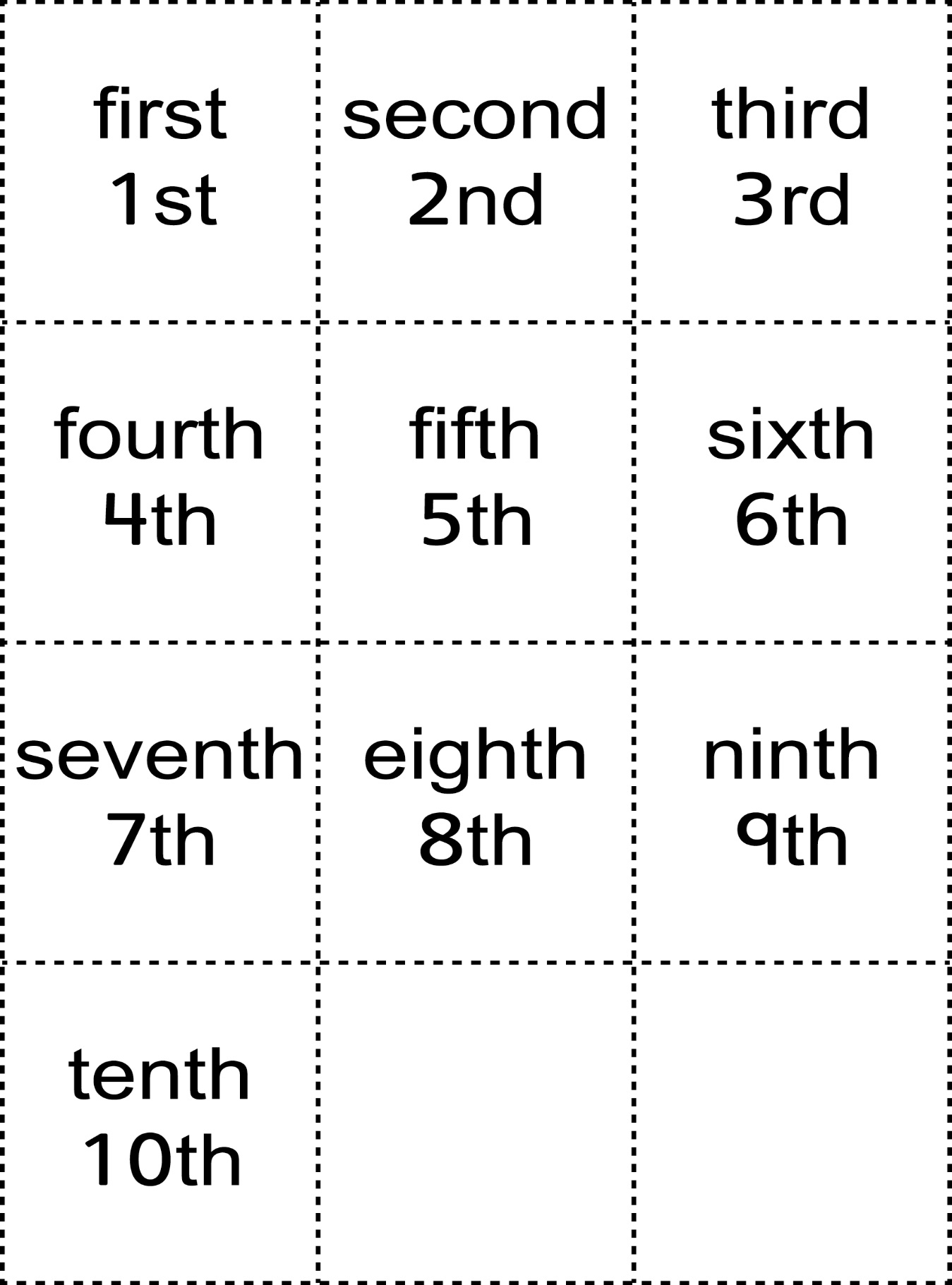 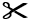 